Сценарий выпускного утренника 2021«Детский сад волшебная страна!»Действующие лица: Лиса Алиса и кот БазилиоВед.   Праздник прощальный мы начинаем            С садом проститься ребят приглашаем            Итак, встречайте, вот они!            Самые лучшие выпускники!Танцевальная композиция «Детство – это счастье»После танца становятся на полукруг у центральной стены.(чтецы выходят вперед)1реб: Наш детский сад с утра украшен,          Сегодня — праздник выпускной,
          И мы гордимся садом нашим,
          Ведь он для нас такой родной!2реб: Наш любимый, наш красивый,
          Наш чудесный детский сад,
          Ты сегодня в путь счастливый 
          Провожаешь дошколят!

 3реб.Детский сад наш, до свиданья!
          Мы уходим в первый класс.
          Хоть и грустно расставанье,
          Не волнуйся ты за нас.
4реб. На прощанье мы для сада
          Песню дружно запоём.
          Никогда, нигде, ребята,
          Не забудем мы о нём.    Песня «Наш любимый детский сад»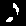 5реб. Дорогие мамы, папы все порадуйтесь за нас         Скоро сядем мы за парты, поступаем в первый класс6реб. Наконец мечта свершилась, двери школа отворяй         Стали мы теперь большие, первоклашек принимай.Дети рассаживаются под песню «Мы первоклассники»Вед.Мы ребят своих сегодня провожаем в первый класс,        На прощанье приглашаем станцевать дошкольный вальсВАЛЬС (7 пар)Вед. Как замечательно вы научились танцевать, а чем еще вы нас удивите?7реб. Мы вам честно скажем: жизнь в детсаде нашем          Яркая, чудесная, очень интересная.          И мечтаем  мы давно про жизнь такую снять кино!8 реб.  А что? И, правда,  в самом деле!            И мы кино снимать хотели!Вед. - Кино?Дети(хором):  - Кино!Вед. - Ну что ж, снимаем, решено!Дети Ура! Кино разрешено!Звучит музыкальная заставка «Фильм, фильм».Дети 6 человек идут переодеваться на сценкуВед. Сегодня в нашем саду закончены съемки познавательно-  развлекательного фильма «Детский сад – волшебная страна»Наш фильм – это дети! Наш фильм – это счастье!Сегодня в нем все принимают участие.Каждая звездочка здесь загорится.В этом вы сможете все убедиться.В студии шуметь строго запрещается, съемки кинофильма начинаются!!!Девочка(с хлопушкой) Кадр первый – «Ностальгический»Монтаж (дети выбегают на середину полукруг)1реб.  Вот мы выросли, и нас, 
           Ждёт школа,  самый первый класс.
           А помните, пять лет назад,
           Как мы ходили в  детский сад?2 реб.  Да что ты, не ходили, в колясках нас возили            На ручках часто мы сидели, ногами топать не хотели!3 реб.: Я, помню, плакал каждый день, все маму ждал, в окно глядел,4 реб.  А я такое вытворял,            В обед над супом засыпал…   5реб.  Да, все мы были хороши!           Ну, что с нас взять – ведь малыши!6реб.  Подождите хоть немножко           просим вас сейчас           В прошлое хотим вернуться           посмотреть на маленьких на насСценка «Ясли-сад»Родители (дети) ведут ребёнка в детский сад.Ребёнок:Нас везли, несли куда-то.Оказалось в детский сад.Все здесь было очень странно.Отведите нас назааад!(плачут)Выходит воспитатель :Oй-ой-ой! а кто здесь плачет?Посмотрите, зайка скачет.Ну-ка вынули платочки, вытерли носы и точка.Будем речью заниматься, начинайте откликаться «АУ!»Дети: «УА!» «УА!»Воспитатель: «УА!»Дети «!АУ!»Я говорить уже могу!А я из букв слова сложу!А я к тому же их прочту!Воспитатель Дети наши подросли                        Взрослыми такими стали                        И сегодня в добрый час                        Все готовы в первый класс!Аплодисменты артистам.Дети выходят на поклон.рассаживаются.Вед. Ну а наш фильм продолжается.Девочка Кадр второй «Прощание с игрушками»Вед. Здесь любимые ваши игрушки         С ними весело было играть         Куклы зайчики, мишки петрушки          Вам пришли до свиданья сказать.9 Реб.Мы с игрушками прощаемся,         Скоро в школу отправляемся.         Долго с ними мы играли,         Порой  им душу открывали.10 реб. До свиданья, мир игрушек             Провожай своих ребят             Мы прощаемся с тобою             Наш любимый детский сад…Песня «Досвиданья игрушки»Муз. Кто то к нам  еще стучится а зайти сюда боится. (заходят малыши для вручения игрушек, выпускники дарят игрушки малышам)Вед. Обьявляйте следующий кадр.Девочка Кадр третий «Поучительный»Вед. Бывают в жизни всякие истории.        Одну из них покажем вам сейчас.        Мы эту сценку вместе все придумали,        Ну, а сейчас похлопать просим вас.Сценка «Петруша первоклассник» (2 чтеца, Петруша, мама, папа, бабушка, дедушка)Вед. Пора обьявить следующий кадр.Кадр четвертый «Сюрпризный» Вед. А сейчас всем на удивление звездное выступление. Перед вами выступят артисты, известные в саду  саксофонисты.Танец с саксофонами (6 мальчиков)Вед.-         А сейчас хотим узнать, умеете ли вы мечтать.                 Кем хотите стать вы, дети? Поскорее нам ответьте!Девочка Кадр пятый   «Мечтательный!»Вед. -  О чем мечтают наши дети?  Не держим это мы в секрете.Монтаж (5 человек)Мальч 1. - Я хочу шофёром быть.                    Грузы разные возить.Мальч. 2  Хочу я стать врачом зубным.                  И улыбаться всем больным.                  Не дёргайся, голубчик,                  Вот твой молочный зубчик!Девочка Я мечтаю стать скорей                Воспитателем детей.               С ними петь, гулять, играть.                Дни рожденья отмечать.Девочка Очень танцы я люблю,                 без них прожить я не могу,                И в прощальный этот час,                 станцевать хочу для вас!Вед. Ради праздника такого        С удовольствием сейчас        Потанцуем мы для вас!Танец «Чудо детство» (общий)Вед. Что же дальше нам скажите, в  свой сценарий загляните, может песня, может сказка? Дети Ну, конечно, это СКАЗКА!Реб.  Кадр  четвертый «Сказочный»Выходят Лиса Алиса и Базилио. Исполняют танец.Алиса. Ой, а куда это мы попали?Вед. Здравствуйте. Вы попали на выпускной праздник в детский сад, провожаем детей в школу.Алиса и Базилио (вместе) В школу???Алиса, Ну зачем вам идти в школу? Пойдемте  лучше с нами в волшебную            Страну.Вед. Ребята, не слушайте их, это известные обманщики. Вы узнали, из какой они сказки?Алиса. Ой,  в школу они собираются. Зачем вам эта школа? Ой, учиться они хотят. Да у меня от этих знаний, вот(показывает) вся шерсть повылезла.Базилио. А я учился, учился и ослеп.Базилио. Дети не ходите в школу, пейте лучше кока-колу! (хихикают)                 Вот послушайте наши советы:Базилио. Утром зазвонит будильник,                  ты вставать не торопись,                  спрячь будильник, в холодильник.                  Снова к стенке отвернись.Алиса Умываться с мылом мука,            кулачком протри глаза,            не спеша потом оденься,            опоздай на полчаса!Вед. Дети, правильные советы дают вам кот и лиса?  (нет)        Нашим ребятам такие советы не нужны. Наши дети очень хотят в школу.,в первый раз в первый класс правда? Вот сядьте и послушайте.Песня «В первый раз, в первый класс» (полукруг)Алиса. Неплохо, неплохо, замечательная песенка, но у  нас для вас есть интересное предложение .Базилио, объявляй!Базилио встает на стул, разворачивает надпись «Кастинг»Базилио: Внимание! Кастинг! Объявляется набор самых ленивых, самых непослушных детей в школу без номера в самую замечательную страну. Доставка бесплатная. Вед:  А что это за страна? Алиса: О! Это чудесная страна! Страна ДУРАКОВ!             Замечательное и очень весёлое местечко! Базилио: Там никто не работает, не учится и не думает!  Алиса:  Ну, что нет желающих?Базилио: Ребята,  соглашайтесь! Там так здорово!Алиса: Ух, какие упрямые попались. Базилио, а давай проверим,  как они готовы идти в школу? Устроим им испытания.Конкурсы, игры.  1 «Собери портфели» 2 «Придумай слово на букву»_Вед. Ну.вот убедились, наши дети умные, ловкие и сообразительные        А вы чем нас удивите?Алиса. Вы дайте нам задание и мы покажем вам            Любое испытание под силу даже нам.Вед. Ну что ж дадим вам задание поднять настроение всем гостям и ребятам. Сможете?Базилио. Конечно, Ребята в круг становись! Собираемся в поход, вы готовы? Не слышу.Танец «Мы идем в поход» (в кругу с героями)Алиса: Какие замечательные у вас дети, даже жалко расставаться. Ну, что Базилио, уходим.  Здесь нам делать нечего.Базилио: Уходим, поищем другое место. (Уходят)Вед. А наш фильм подходит к концу, и осталось сделать последний  кадр.Вед. Кадр последний «Прощальный!»Вед. Время летит, и его не вернуть, стали большими ребята.         Мы звезды зажгли, отправляем вас в путь, прощаетесь вы с детским садом.    1Реб.   Наш детский садик, до свиданья,             Пришла пора с тобой расстаться.             И разреши нам на прощание            В большой любви к тебе признаться. 2Реб. - За столько долгих лет и зим             Ты стал родным для многих.              Мы «до свиданья» говорим,              Нас в школу ждет дорога. 3Реб.   В час расставанья скажем откровенно             Вам тяжело было, наверное,            Простите нас, не слушались, шалили            Но верьте нам - Все: «Мы очень вас любили!»4реб.  И нам не забыть этот мир разноцветный           И садик наш добрый уютный приветный           И теплые руки и ласковый взгляд           «Спасибо, спасибо за все детский сад!Прощальный танец «Ну вот и все»Награждения.